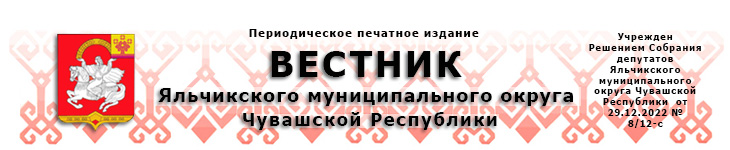 17.11.2023                                                                                                        № 44О внесении изменений в Порядок проведения оценки регулирующего воздействия проектов муниципальных нормативных правовых актов Яльчикского муниципального округа Чувашской РеспубликиВ соответствии с Федеральным законом от 6 октября 2003 г. № 131-ФЗ «Об общих принципах организации местного самоуправления в Российской Федерации», Законом Чувашской Республики от 18 октября 2004 г. № 19 «Об организации местного самоуправления в Чувашской Республике», постановлением Кабинета Министров Чувашской Республики от 29 ноября 2012 г. № 532 «О проведении оценки регулирующего воздействия проектов нормативных правовых актов Чувашской Республики» администрация Яльчикского муниципального округа Чувашской Республики п о с т а н о в л я е т :1. Внести в Порядок проведения оценки регулирующего воздействия проектов муниципальных нормативных правовых актов Яльчикского муниципального округа Чувашской Республики, утвержденный постановлением администрации Яльчикского муниципального округа Чувашской Республики от 30 декабря  2022 года № 37 (далее – Порядок) следующее изменение:раздел II Порядка изложить в следующей редакции:«II. Порядок проведения ОРВ2.1. Проведение ОРВ проекта акта обеспечивается структурными подразделениями администрации Яльчикского муниципального округа Чувашской Республики, осуществляющими подготовку проекта акта (далее – разработчик проекта акта) на этапе разработки проекта акта.2.2. ОРВ проектов актов проводится с учетом степени регулирующего воздействия положений, содержащихся в подготовленном разработчиком проекте акта:а)	высокая степень регулирующего воздействия – проект акта содержит положения, устанавливающие ранее не предусмотренные нормативными правовыми актами Чувашской Республики обязанности, запреты и ограничения для физических и юридических лиц в сфере предпринимательской и иной экономической деятельности или способствующие их установлению, и (или) положения, приводящие к возникновению ранее не предусмотренных нормативными правовыми актами Чувашской Республики расходов физических и юридических лиц в сфере предпринимательской и иной экономической деятельности, и (или) положения, устанавливающие ранее не предусмотренные нормативными правовыми актами Чувашской Республики требования к осуществлению полномочий органов государственной власти Чувашской Республики, а также к осуществлению полномочий органов местного самоуправления в Чувашской Республике;б) средняя степень регулирующего воздействия – проект акта содержит положения, изменяющие ранее предусмотренные нормативными правовыми актами Чувашской Республики обязанности, запреты и ограничения для физических и юридических лиц в сфере предпринимательской и иной экономической деятельности или способствующие их установлению, и (или) положения, приводящие к увеличению ранее предусмотренных нормативными правовыми актами Чувашской Республики расходов физических и юридических лиц в сфере предпринимательской и иной экономической деятельности, и (или) положения, изменяющие ранее предусмотренные нормативными правовыми актами Чувашской Республики требования к осуществлению полномочий органов государственной власти Чувашской Республики, а также к осуществлению полномочий органов местного самоуправления в Чувашской Республике;в) низкая степень регулирующего воздействия – проект акта не содержит положений, предусмотренных подпунктами «а» и «б» настоящего пункта, однако подлежит оценке регулирующего воздействия в соответствии с пунктом 1.1 настоящего Порядка.2.3. Срок проведения публичных консультаций устанавливается разработчиком проекта акта с учетом степени регулирующего воздействия положений, содержащихся в проекте акта, но не может составлять менее:а) 20 рабочих дней – для проектов актов, содержащих положения, имеющие высокую степень регулирующего воздействия;б) 15 рабочих дней – для проектов актов, содержащих положения, имеющие среднюю степень регулирующего воздействия.Для	проектов	актов, содержащих положения, имеющие низкую степень регулирующего воздействия, публичные консультации не проводятся.2.4. В целях проведения публичных консультаций разработчик проекта акта размещает на официальном сайте regulations.cap.ru в информационно-телекоммуникационной сети «Интернет» (далее – сайт regulations.cap.ru) уведомление о проведении публичных консультаций (далее – уведомление), к которому прилагаются проект акта, в отношении которого проводится ОРВ, пояснительная записка к нему, сводный отчет, а также перечень вопросов по проекту акта, обсуждаемых в ходе публичных консультаций, в течение рабочего дня, соответствующего дню направления в проекта акта на согласование заинтересованным сторонам. В уведомлении должны быть указаны срок проведения публичных консультаций, а также способ направления участниками публичных консультаций своего мнения по вопросам, обсуждаемым в ходе публичных консультаций.2.5. В течение 1 рабочего дня	со дня размещения уведомления на сайте regulations.cap.ru	разработчик проекта	акта извещает о проведении публичных консультаций:а) ответственное структурное подразделение за организационное обеспечение ОРВ проектов актов, контроль качества исполнения разработчиками проектов актов процедур ОРВ проектов актов;б) Уполномоченного по защите прав предпринимателей в Чувашской Республике;в) региональные объединения предпринимателей, научно-экспертные организации, некоммерческие организации, целью деятельности которых являются защита и представление интересов субъектов предпринимательской и инвестиционной деятельности, а также различные социальные группы;г) иные организации, которых целесообразно привлечь к публичным консультациям, исходя из содержания проблемы, цели и предмета регулирования.2.6. Публичные консультации могут также проводиться посредством обсуждения проекта акта с участием объединений предпринимателей и других заинтересованных сторон в постоянно действующих или специально создаваемых в этих целях консультативных органах, рабочих группах в соответствии с положениями об этих органах (рабочих группах); в виде неформальных (кратких) переговоров с представителями заинтересованных сторон, путем анкетирования и иными способами.2.7. Результаты публичных консультаций оформляются в форме справки. К справке прилагается обзор полученных в результате публичных консультаций комментариев, предложений и замечаний к проекту акта. В справке указываются участники, с которыми были проведены консультации, основные результаты консультаций, включая предложения о возможных выгодах и затратах предлагаемого варианта достижения поставленной цели, об альтернативных способах решения проблемы и оценке их последствий.Справка о результатах публичных консультаций подписывается заместителем главы Яльчикского муниципального округа Чувашской Республики, курирующим сферу регулирования проекта акта, и в течение 2 рабочих дней со дня подписания размещается разработчиком проекта акта на сайте regulations.cap.ru в сети «Интернет».2.8. Сводный отчет о результатах проведения ОРВ проекта акта оформляется по форме согласно приложению №1 к настоящему Порядку.2.9. Ответственным за организационное обеспечение ОРВ проектов актов, контроль качества исполнения разработчиками проектов актов процедур ОРВ проектов актов является отдел экономики, имущественных, земельных отношений и инвестиционной деятельности администрации Яльчикского муниципального округа Чувашской Республики (далее – ответственное подразделение).2.10. Сводный отчет о результатах проведения ОРВ проекта акта с приложением проекта акта, справки о результатах публичных консультаций направляется на согласование в ответственное подразделение.2.11. Сводный отчет о результатах проведения ОРВ проекта акта подлежит размещению на сайте regulations.cap.ru в сети «Интернет» не позднее двух рабочих дней с даты его подписания.».2. Настоящее постановление вступает в силу со дня его официального опубликования.Врио главы Яльчикского муниципального округаЧувашской Республики                                                                             М.Н. Павлова В соответствии с Постановлением Кабинета Министров Чувашской Республики от 24.10.2023 № 666 «О внесении изменений в некоторые постановления Кабинета Министров Чувашской Республики»   администрация Яльчикского муниципального округа Чувашской Республики   п о с т а н о в л я е т:            1. Внести изменения в следующие постановления администрации Яльчикского муниципального округа Чувашской Республики:          1) от 10.02.2023 № 86 «Об  оплате  труда  работников  органов  местного самоуправления   Яльчикского   муниципального округа, замещающих должности, не являющиеся должностями муниципальной службы»:   	 приложение № 1  к указанному постановлению администрации Яльчикского муниципального округа Чувашской Республики   изложить  в следующей редакции:          2) от 10.02.2023 № 87  «Об  утверждении   Порядка об оплате труда  работни-ков органов    местного      самоуправления    Яльчикского  муниципального округа   Чувашской      Республики, осуществляющих  профессиональную   деятельность по профессиям рабочих»:   	 приложение № 1  к указанному постановлению администрации Яльчикского муниципального округа Чувашской Республики   изложить  в следующей редакции:           2. Настоящее постановление вступает в силу со дня его официального опубликования и распространяется на правоотношения, возникшие с 1 октября 2023  года.Врио главы  Яльчикского  муниципального округа Чувашской Республики                                                                              М.Н. Павлова    О Прогнозном плане (программе) приватизациимуниципального имущества на 2024 год и основные направления приватизации муниципального имущества на 2025-2026 годыРуководствуясь Федеральным законом от 21.12.2001 № 178-ФЗ «О приватизации государственного и муниципального имущества», Федеральным законом от 06.10.2003 № 131-ФЗ «Об общих принципах организации местного самоуправления в Российской Федерации», Уставом Яльчикского муниципального округа Чувашской Республики, Собрание депутатов Яльчикского муниципального округа Чувашской Республики решило:1. Утвердить прилагаемый Прогнозный план (Программу) приватизации муниципального имущества Яльчикского муниципального округа Чувашской Республики на 2024 год и основные направления приватизации муниципального имущества Яльчикского муниципального округа Чувашской Республики на 2025-2026 годы.2. Администрации Яльчикского муниципального округа Чувашской Республики обеспечить в установленном порядке реализацию Прогнозного плана (Программы) приватизации муниципального имущества Яльчикского муниципального округа Чувашской Республики на 2024 год и основные направления приватизации муниципального имущества Яльчикского муниципального округа Чувашской Республики на 2025-2026 годы.3. Настоящее решение вступает в силу со дня его официального опубликования.Председатель Собрания депутатов Яльчикского муниципального округаЧувашской Республики                                                                           В.В. СядуковВрио главы Яльчикского муниципального округа Чувашской Республики                                                               М.Н. ПавловаУтвержден							Решением Собрания депутатов							Яльчикского муниципального округа                                          Чувашской Республики             от «17» ноября 2023 года № 8/1-с ПРОГНОЗНЫЙ ПЛАН (ПРОГРАММА)ПРИВАТИЗАЦИИ МУНИЦИПРАЛЬНОГО ИМУЩЕСТВАЯЛЬЧИКСКОГО МУНИЦИПАЛЬНОГО ОКРУГА ЧУВАШСКОЙ РЕСПУБЛИКИНА 2024 ГОД И ОСНОВНЫЕ НАПРАВЛЕНИЯ ПРИВАТИЗАЦИИ МУНИЦИПАЛЬНОГО ИМУЩЕСТВА ЯЛЬЧИКСКОГО МУНИЦИПАЛЬНОГО ОКРУГА ЧУВАШСКОЙ РЕСПУБЛИКИ НА 2025-2026 ГОДЫРаздел I. Основные направления в сфере приватизации муниципального имущества на 2024-2026 годы 	Прогнозный план (программа) приватизации муниципального имущества Яльчикского муниципального округа на 2024 год (далее – Программа приватизации) и основные направления приватизации муниципального имущества Яльчикского муниципального округа Чувашской Республики на 2025-2026 годы разработан в соответствии с Федеральным законом «О приватизации государственного и муниципального имущества», Уставом Яльчикского муниципального округа Чувашской Республики.	Основными задачами в сфере приватизации муниципального имущества в 2024-2026 годах являются:	приватизация муниципального имущества, которое не используется для обеспечения функций и полномочий Яльчикского муниципального округа;	развитие конкуренции и вовлечение имущества в хозяйственный оборот;	формирование доходов и источников финансирования дефицита бюджета Яльчикского муниципального округа.	Перечни приватизируемого имущества будут дополняться с учетом результатов работы по оптимизации структуры муниципальной собственности Яльчикского муниципального округа.	Исходя из оценки прогнозируемой стоимости предлагаемых к приватизации объектов в 2024 году ожидается поступление в бюджет Яльчикского муниципального округа доходов от приватизации муниципального имущества в размере не менее 1 млн. рублей. 	В 2025 и 2026 годах ожидается поступление в бюджет Яльчикского муниципального округа доходов от приватизации муниципального имущества в размере не менее 1 млн. рублей ежегодно.Раздел II. Муниципальное имущество Яльчикского муниципального округа Чувашской Республики,  приватизация которого планируется в 2024, 2025, 2026 годах2.1 Перечень объектов недвижимости, находящихся в собственности Яльчикского муниципального округа, которые планируется приватизировать в 2024 году2.2 Перечень объектов недвижимости, находящихся в собственности Яльчикского муниципального округа, которые планируется приватизировать в 2025 году2.3 Перечень объектов недвижимости, находящихся в собственности Яльчикского муниципального округа, которые планируется приватизировать в 2026 году_____________________Об утверждении ключевых показателей эффективности деятельности главы Яльчикского  муниципального округа Чувашской Республики и инвестиционного уполномоченного Яльчикского муниципального округа Чувашской РеспубликиВ соответствии с приказом Министерства экономического развития Российской Федерации от 30.09.2021 № 591 «О системе поддержки новых инвестиционных проектов в субъектах Российской Федерации («Региональный инвестиционный стандарт»), Уставом Яльчикского муниципального округа Чувашской Республики Собрание депутатов Яльчикского муниципального округа Чувашской Республики р е ш и л о:1. Утвердить ключевые показатели эффективности деятельности главы Яльчикского  муниципального округа Чувашской Республики и инвестиционного уполномоченного Яльчикского муниципального округа Чувашской Республики согласно приложению к настоящему решению.2. Настоящее решение вступает в силу после его официального опубликования.Председатель Собрания депутатовЯльчикского муниципального округаЧувашской Республики                                                                      В.В. Сядуков                ПриложениеКлючевые показатели эффективности деятельности главы Яльчикского  муниципального округа Чувашской Республики и инвестиционного уполномоченного Яльчикского муниципального округа Чувашской Республики1. Количество инвестиционных проектов, реализованных на территории
муниципального образования в течение трех лет, предшествующих текущему
году (ед.);2. Количество инвестиционных проектов, реализуемых и планируемых к реализации на территории муниципального образования в текущем году (ед.);3. Объем инвестиций, направленных на реализацию инвестиционных
проектов на территории муниципального образования в течение трех лет,
предшествующих текущему году, в расчете на 1 жителя (руб.).__________________О внесении изменений в решениеСобрания депутатов Яльчикского муниципального округаЧувашской Республики от 28 октября 2022 года № 2/4-сРуководствуясь ст.2 Закона Чувашской Республики от 30 мая 2003 года № 17 «Об административных комиссиях», Собрание депутатов Яльчикского муниципального округа Чувашской Республики  р е ш и л о:1 Внести в состав административной комиссии Яльчикского муниципального округа Чувашской Республики, утвержденный решением Собрания депутатов Яльчикского муниципального округа от 28 октября 2022 г. № 2/4-с изменения и изложить в следующей редакции:3. Настоящее решение вступает в силу со дня его официального опубликования.Председатель Собрания депутатовЯльчикского муниципального округа Чувашской Республики                                                                   В.В. СядуковВрио главы Яльчикского муниципального округа Чувашской Республики                                                                   М.Н. Павлова         В соответствии с внесением изменений в постановление Кабинета Министров Чувашской Республики от 28 декабря 2022 г. № 765 «Об оценке расчетного объема расходов на денежное содержание лиц, замещающих муниципальные должности, и лиц, замещающих должности муниципальной службы», в  целях упорядочения оплаты труда лиц, замещающих муниципальные должности и должности муниципальной службы в органах местного самоуправления Яльчикского муниципального округа Чувашской Республики, Собрание депутатов Яльчикского муниципального округа Чувашской Республики р е ш и л о:         1. Внести в Положение о денежном содержании и материальном стимулировании лиц, замещающих муниципальные должности и должности муниципальной службы в органах местного самоуправления Яльчикского муниципального округа Чувашской Республики  (далее - Положение), утвержденное решением Собрания депутатов Яльчикского муниципального округа Чувашской Республики 20 декабря 2022 г. №7/19-с следующие изменения:        1.1. приложение № 1 к Положению изложить согласно Приложению № 1 к настоящему решению;       1.2. приложение № 2 к Положению изложить согласно Приложению № 1 к настоящему решению.        2. Финансовое обеспечение расходов, связанных с реализацией настоящего решения, осуществлять в пределах средств бюджета Яльчикского муниципального округа Чувашской Республики на соответствующий год, предусмотренных главными распорядителями средств бюджета Яльчикского муниципального округа Чувашской Республики.       3. Контроль за исполнением настоящего решения возложить на управляющего делами- начальника отдела организационно- контрольной и кадровой работы администрации Яльчикского муниципального округа Чувашской Республики.       4. Настоящее решение вступает в силу после его официального опубликования и распространяется на правоотношения, возникшие с 01октября 2023 года.                                                                                                                                     Председатель Собрания депутатовЯльчикского муниципального округа Чувашской Республики                                                                   В.В.СядуковВрио главы Яльчикского муниципального округа Чувашской Республики                                                                   М.Н. ПавловаПриложение  № 1утверждено решением Собрания депутатовЯльчикского муниципальногоокруга Чувашской Республики от 17   ноября  2023 года № 8/4-с 
Размер должностного оклада и ежемесячного денежного поощрения лиц, замещающих муниципальные должностиПриложение N 2к Положению о денежном содержаниии материальном стимулировании лиц,замещающих муниципальные должностии должности муниципальной службыв органах местного самоуправленияЯльчикского муниципального округаЧувашской РеспубликиРАЗМЕРЫДОЛЖНОСТНЫХ ОКЛАДОВ И ЕЖЕМЕСЯЧНОГОДЕНЕЖНОГО ПООЩРЕНИЯ ЛИЦ, ЗАМЕЩАЮЩИХ ДОЛЖНОСТИМУНИЦИПАЛЬНОЙ СЛУЖБЫПриложение №3 утверждено решением Собрания депутатов Яльчикского муниципального округа Чувашской Республики                                                                         от 17 ноября 2023 г. № 8/4-сПриложение №3
к Положению о денежном содержаниии материальном стимулировании лиц,замещающих муниципальные должностии должности муниципальной службыв органах местного самоуправленияЯльчикского муниципального округаЧувашской РеспубликиРазмеры
ежемесячных выплат за классный чин муниципального служащегоО внесении изменений в решение Собрания депутатов Яльчикского муниципальногоокруга Чувашской Республики № 1/14-сот 01.02.2023В соответствии с Постановлением Кабинета Министров Чувашской Республики от 24.10.2023 № 669 «О внесении изменений в постановление Кабинета Министров Чувашской Республики от 23 мая 2012 г. № 191»,  руководствуясь Уставом Яльчикского муниципального округа Чувашской Республики, Собрание депутатов Яльчикского муниципального округа Чувашской Республики р е ш и л о:1. Внести в решение Собрания депутатов Яльчикского муниципального округа Чувашской Республики от 01.02.2023 № 1/14-с «Об утверждении состава комиссии по соблюдению требований к служебному поведению лиц, замещающих муниципальные должности и муниципальных служащих, осуществляющих полномочия представителя нанимателя (работодателя), и урегулированию конфликта интересов в Яльчикском муниципальном округе Чувашской Республики»   (в редакции решения Собрания депутатов Яльчикского муниципального округа Чувашской Республики от 25.10.2023 г. № 7/6-с), следующие изменения:1.1. Ввести в состав комиссии по соблюдению требований к служебному поведению лиц, замещающих муниципальные должности и муниципальных служащих, осуществляющих полномочия представителя нанимателя (работодателя), и урегулированию конфликта интересов в Яльчикском муниципальном округе Чувашской Республики Дроздову Светлану Юрьевну - доцента кафедры государственного и муниципального управления Чебоксарского филиала РАНХиГС (по согласованию). 2. Настоящее решение вступает в силу со дня его официального опубликования.Председатель Собрания депутатовЯльчикского муниципального округа Чувашской Республики                                                                   В.В. СядуковВрио главы Яльчикского муниципального округа Чувашской Республики                                                                   М.Н. ПавловаПериодическое печатное издание “Вестник Яльчикского муниципального округа  Чувашской Республики”отпечатан в  Администрации Яльчикского муниципального округа Чувашской РеспубликиАдрес: с.Яльчики, ул.Иванова, д.16 Тираж _100_ экзЧăваш РеспубликиЕлчĕк муниципаллăокругĕЕлчĕк муниципаллăокругĕнадминистрацийĕЙЫШĂНУ2023 =? ноябрĕн  17- мĕшĕ №1082   Елчĕк ялĕ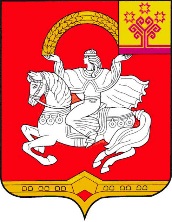 Чувашская  РеспубликаЯльчикский                                                                         муниципальный округАдминистрацияЯльчикского муниципального округаПОСТАНОВЛЕНИЕ         «17» ноября 2023 г. №1082  село ЯльчикиЧёваш РеспубликиЕлч.к муниципаллё округ.Елч.к  муниципаллё округ.надминистраций.ЙЫШЁНУ       2023 =? ноябр.н  17 -м.ш. № 1085  Елч.к ял.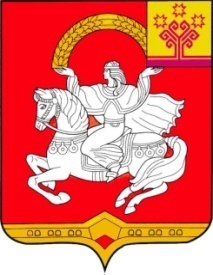 Чувашская  РеспубликаЯльчикский муниципальный округАдминистрация Яльчикского муниципального округаПОСТАНОВЛЕНИЕ      « 17 » ноября  2023  г. № 1085село ЯльчикиЧувашская  РеспубликаЯльчикский муниципальный округАдминистрация Яльчикского муниципального округаПОСТАНОВЛЕНИЕ      « 17 » ноября  2023  г. № 1085село ЯльчикиО  внесении     изменений      в    некоторые постановления  администрации   Яльчикского     муниципального округа Чувашской  Республики  О  внесении     изменений      в    некоторые постановления  администрации   Яльчикского     муниципального округа Чувашской  Республики           Наименование должности         Должностной оклад(рублей)         Наименование должности         Инженер                                 4712Инспектор      ВУС      3564Заведующий   хозяйством, складом    3311Профессиональные квалификационные группыРазмер оклада, рублейРазмер повышающего коэффициентаРазмер персонального повышающего коэффициентаОбщеотраслевые профессии рабочих первого уровня39561 квалификационный уровень0,05до 2,52 квалификационный уровень0,10до 3,0Общеотраслевые профессии рабочих второго уровня43461 квалификационный уровень0,11до 2,52 квалификационный уровень0,3до 3,0Чёваш РеспубликиЕлч.к муниципаллё округ.н депутатсен Пухёв.ЙЫШЁНУ2023 =?  ноябр.н 17-м.ш. № 8/1-сЕлч.к ял.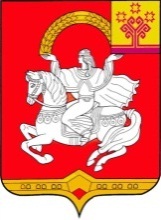  Чувашская  РеспубликаСобрание депутатов Яльчикского муниципального округаРЕШЕНИЕ       «17 »  ноября 2023 г. №  8/1-ссело Яльчики№ п/пНазвание муниципального имущества, местонахождениеОбщая площадь объектов недвижимости, кв.м.Сроки приватизации(квартал)1Земельный участок с расположенным на нем зданием. Адрес: Чувашская Республика - Чувашия, р-н Яльчикский, с/пос. Янтиковское, с. Эшмикеево, ул. Школьная, дом 3397,9II- III2Земельный участок с расположенным на нем зданием. Адрес: Чувашская Республика - Чувашия, р-н Яльчикский, с/пос. Кильдюшевское, д. Эмметево, ул. Кооперативная, дом 18641II- III№ п/пНазвание муниципального имущества, местонахождениеОбщая площадь объектов недвижимости, кв.м.Сроки приватизации(квартал)1Земельный участок с расположенными на нем зданиями. Адрес: Чувашская Республика - Чувашия, р-н Яльчикский, с/пос. Янтиковское, с. Эшмикеево, ул. Школьная, дом 321843,3/134,2II- III№ п/пНазвание муниципального имущества, местонахождениеОбщая площадь объектов недвижимости, кв.м.Сроки приватизации(квартал)1Земельный участок с расположенными на нем зданиями. Адрес: Чувашская Республика - Чувашия, р-н Яльчикский, с/пос. Большетаябинское, д. Аранчеево, ул. Школьная, дом 1921,5/81,3II- IIIЧёваш РеспубликиЕлч.к муниципаллё округ.н депутатсен Пухёв.ЙЫШЁНУ2023 =?  ноябр.н  17 -м.ш. № 8/2-с  Елч.к ял.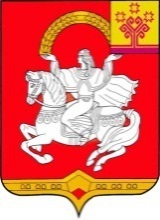     Чувашская  РеспубликаСобрание депутатов Яльчикского муниципального округаРЕШЕНИЕ « 17 »  ноября  2023 г. № 8/2-с  село ЯльчикиУТВЕРЖДЕНрешением Собрания депутатовЯльчикского муниципального округа Чувашской Республики от « 17 »  ноября  2023 г. № 8/2-с  Чёваш РеспубликиЕлч.к муниципаллё округ.н депутатсен пухёв.ЙЫШЁНУ   2023 =? ноябр.н 17 -м.ш. № 8/3-сЕлч.к ял.Чёваш РеспубликиЕлч.к муниципаллё округ.н депутатсен пухёв.ЙЫШЁНУ   2023 =? ноябр.н 17 -м.ш. № 8/3-сЕлч.к ял.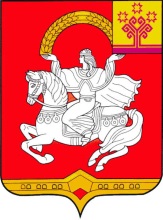  Чувашская  РеспубликаСобрание депутатов Яльчикского муниципального округаРЕШЕНИЕ       « 17» ноября 2023 г. № 8/3-ссело ЯльчикиАрхипова С.А.-редактор отдела сельского хозяйства автономного учреждения Чувашской Республики "Редакция Яльчикской районной газеты "Елчек ен" Минкультуры Чувашии (по согласованию);Афанасьева В.З.-начальник Большеяльчикского территориального отдела Управления по благоустройству и развитию территорий администрации Яльчикского муниципального округа;Баймушкин Д.В.-начальник бюджетного учреждения Чувашской Республики "Яльчикская районная станция по борьбе с болезнями животных" государственной ветеринарной службы Чувашской Республики (по согласованию);Блинов Ю.М.-начальник Яльчикского территориального отдела Управления по благоустройству и развитию территорий администрации Яльчикского муниципального округа;Васильева Л.Н.-депутат Собрания депутатов Яльчикского муниципального округа (по согласованию);Воронова И.П.-и.о. начальника Кильдюшевского территориального отдела Управления по благоустройству и развитию территорий администрации Яльчикского муниципального округа;Горшкова И.И.-главный специалист - эксперт отдела сельского хозяйства и экологии администрации Яльчикского муниципального округа;Григорьев В.Н.  начальник пожарной части №44 по охране с. Яльчики КУ "Чувашская республиканская противопожарная служба" (по согласованию)Егорова Л.Л.-начальник отделения участковых уполномоченных полиции и по делам несовершеннолетних отдела полиции по Яльчикскому району МО МВД "Комсомольский" (по согласованию);Ермакова С.В.-начальник Лащ-Таябинского территориального отдела Управления по благоустройству и развитию территорий администрации Яльчикского муниципального округа;Ильина Л.Н.начальник Малотаябинского территориального отдела Управления по благоустройству и развитию территорий администрации Яльчикского муниципального округа;Левый Л.В.-глава администрации Яльчикского муниципального округа;Мартышкин А.Г.-начальник Новошимкусского территориального отдела Управления по благоустройству и развитию территорий администрации Яльчикского муниципального округа;Павлова М.Н.-Заместитель главы администрации МО - начальник отдела экономики, имущественных, земельных отношений и инвестиционной деятельности администрации Яльчикского муниципального округа;Печкова М.В.-Заведующий сектором кадровой работы отдела организационно-контрольной и кадровой работы администрации Яльчикского муниципального округа;Петров В.Н.-ведущий специалист-эксперт отдела строительства, дорожного хозяйства и ЖКХ Управления по благоустройству и развитию территорий администрации Яльчикского муниципального округа;Скворцов А.В.начальник Большетаябинского территориального отдела Управления по благоустройству и развитию территорий администрации Яльчикского муниципального округа;Смирнова Л.Г.-начальник Сабанчинского территориального отдела Управления по благоустройству и развитию территорий администрации Яльчикского муниципального округа;Тихонова О.М.и.о. начальника Янтиковского территориального отдела Управления по благоустройству и развитию территорий администрации Яльчикского муниципального округа;Филимонова Т.Н.-управляющий делами администрации МО - начальник отдела организационно-контрольной и кадровой работы администрации Яльчикского муниципального округа;Явкина В.М.начальник отдела мобилизационной подготовки, специальных программ и ГОЧС администрации Яльчикского муниципального округа.Чёваш РеспубликиЕлч.к муниципаллё округ.н депутатсен Пухёв.ЙЫШЁНУ2023 =?  ноябр.н  17 -м.ш. №8/4-с   Елч.к ял.      Чувашская  РеспубликаСобрание депутатов Яльчикского муниципального округаРЕШЕНИЕ       «17 »  ноября  2023 г. №8/4-с     село ЯльчикиО внесении изменений в Положение  о денежном содержании и материальном стимулировании лиц, замещающих муниципальные должности и должности муниципальной службы в органах местного самоуправления Яльчикского муниципального округа Чувашской РеспубликиНаименование должностиДолжностной оклад (рублей в месяц)Размер ежемесячного денежного поощрения (должностных окладов)Глава Яльчикского муниципального округа Чувашской Республики258881,0Наименование должностиДолжностной оклад (рублей в месяц)Размер ежемесячного денежного поощрения (должностных окладов)Раздел 1.    Перечень должностей в администрации Яльчикского  муниципального округаРаздел 1.    Перечень должностей в администрации Яльчикского  муниципального округаРаздел 1.    Перечень должностей в администрации Яльчикского  муниципального округаЗаместитель главы администрации Яльчикского муниципального округа Чувашской Республики95193,1Управляющий делами администрации Яльчикского муниципального округа Чувашской Республики85393,1Начальник управления администрации Яльчикского муниципального округа Чувашской Республики83993,1Начальник территориального отдела  администрации Яльчикского муниципального округа Чувашской Республики (с численностью населения от 3 до 5 тысяч человек)Начальник территориального отдела   администрации Яльчикского муниципального округа Чувашской Республики (с численностью населения от 1 до 3 тысяч человек)Начальник территориального отдела   администрации Яльчикского муниципального округа Чувашской Республики (с численностью населения до 1 тысячи человек)8144      8144      8144 2,45          1,8          1,7Начальник отдела администрации Яльчикского муниципального округа Чувашской Республики     81443,1Советник главы администрации муниципального округа по работе с молодежью     81212,0Заместитель начальника отдела администрации Яльчикского муниципального округа Чувашской Республики     77652,7Заведующий секторомПресс- секретарь     7765     73192,62,2Главный специалист-эксперт     68722,2Ведущий специалист-эксперт     63622,0Специалист-эксперт     58542,0Старший специалист 1 разряда     58541,9Старший специалист 2 разряда     55991,9Старший специалист 3 разряда     53441,9Наименование классного чинаРазмер выплаты (рублей в месяц)Действительный муниципальный советник 1 класса4902Действительный муниципальный советник 2 класса4573Действительный муниципальный советник 3 класса4248Муниципальный советник 1 класса3756Муниципальный советник 2 класса3433Муниципальный советник 3 класса3106Советник муниципальной службы 1 класса2946Советник муниципальной службы 2 класса2450Советник муниципальной службы 3 класса2127Референт муниципальной службы 1 класса1963Референт муниципальной службы 2 класса1638Референт муниципальной службы 3 класса1469Секретарь муниципальной службы 1 класса1146Секретарь муниципальной службы 2 класса984Секретарь муниципальной службы 3 класса817Чёваш РеспубликиЕлч.к муниципаллё округ.н депутатсен Пухёв.ЙЫШЁНУ2023 ноябр.н 17 -м.ш. №8/5-сЕлч.к ял.Чувашская  РеспубликаСобрание депутатов Яльчикского муниципального округаРЕШЕНИЕ« 17» ноября  2023 г. №8/5-ссело Яльчики